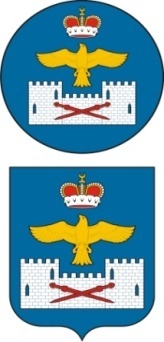 СОБРАНИЕ ДЕПУТАТОВ МУНИЦИПАЛЬНОГО РАЙОНА «ЛАКСКИЙ РАЙОН» 
РЕСПУБЛИКИ ДАГЕСТАН_____________________________________________________________________________________РЕШЕНИЕот 16июня 2021 года   № 12седьмого заседания  депутатов МР «Лакский район» Республики Дагестан седьмого созываОб отчете главы МР «Лакский район» Магомедова ЮсупаГамидовича «Об итогах социального и экономического развития района за 2020 год и о прогнозе социально-экономического развития района на 2021и на период 2022-2023 годы»Заслушав и обсудив доклад главы МР «Лакский район» Юсупа Гамидовича   и выступивших, Собрание депутатов МР «Лакский район»Решило:1.Работу главы МР «Лакский район» по результатам 2020 года считать удовлетворительной.	2.Рекомендовать заместителям главы администрации МР «Лакский район» (Куннуеву А.М., Максудову М.Ю.) контролировать исполнение майских Указов Президента Российской Федерации за № 597-600от 7 мая 2012 года «О мероприятиях по реализации государственной социальной политики» и Национальных Проектов развития Республики Дагестан на 2021 год на территории Лакского района.3.Отделу сельского хозяйства и экономики (КадиевуМ.А.):1)необходимо сделать серьезные выводы и коренным образом изменить отношение к полному и эффективному использованию пашни.2) принять необходимые меры по завершению работы разграничения земель муниципальной собственности, передачи их в собственность соответствующих сельских администраций с последующей регистрацией права собственности на эти земли в органах регистрации в установленном законом порядке.3) совместно с главами сельских поселений, завершить вопрос закрепления земель за сельхозпроизводителями.4) принять совместно с главами сельских поселений, исчерпывающие меры дляулучшения работыпо актуализации земельных участков и объектов капитального строительства.5) принятьмеры по оздоровлению сельскохозяйственных предприятий и восстановлению учета, активизировать работу для увеличения поступлений налогов.	4.Руководителю МКУО «Управление образование администрации МР «Лакскийрайон» (Магомедов Т.М-С) 1) для совершенствования деятельности образовательных учреждений по внедрению современных технологий обеспечить образовательные учреждения района специалистамипо химиии математике. 2) в образовательных учреждениях, учреждениях дошкольного и дополнительного образования проводить мероприятия по защите детей, работников от распространения короновирусной инфекции, провести разъяснительную работу о необходимости вакцинации.5. Руководителю МКУК «Центр культуры, молодежной политики, спорта, туризма и центральная библиотечная система МР «Лакский район» (Кажлаев А.И.)1) активизировать работу работников учреждений культуры, возрождать традиционные национальные обычаи.2) составить и утвердить график проведения спортивных мероприятий на 2021 год.3) внести предложения по проведению спортивно массовых мероприятий в селах района, привлекая для этой работы глав сельских поселений и руководителей СПК.4) в 2021 году продолжит работы по исполнению Дорожной карты по развитию туризма в районе.	6.Начальнику отдела финансов (Амирханова А.) обеспечить своевременное финансирование всех бюджетных организации и соблюдать все нормативно-правовые акты, касающиеся финансирования.	7.Рекомендовать:а) главному врачу (Дибирову А.Д.) улучшить медицинское обслуживание населения,  провести разъяснительную работу среди населения района о необходимости проведения вакцинации против короновирусной инфекции, активизировать работу по прививке вакцины и обеспечить необходимым количеством вакцин.	б) руководителю государственного учреждения «Управление социальной защиты населения в МР «Лакский район» (Майрамов Р.Я.) оказывать своевременно все услуги по социальной защите населения района.в) руководителю государственного учреждения «Центр социального обслуживания населения в МР «Лакский район» (Шурпаев Ш.Г.) качественно и своевременно проводить все услуги по социальному обслуживанию населения района.г) руководителю государственного казенного учреждения «Центр занятости населения района» (Мусалаева А.) своевременно и качественно проводить все мероприятии касающиеся контингента незанятого числа населения района и найти пути по их трудоустройству и самозанятости.д) руководителю ветеринарной службы (АбачараевА.М.) принять необходимые меры по недопущению заразных болезней и улучшению ветеринарного обслуживания сельскохозяйственных животных.е) в связи с распространением короновирусной инфекции всем руководителям учреждений, организаций, главам сельских поселений активизировать работу по вакцинации своих работников, жителей населенных пунктов.е)  начальнику МО МВД России «Лакский район» (Рамазанов М.С.) активизировать работу и организовать мероприятия, направленные на защиту населения от распространения короновирусной инфекции, противодействию терроризму и экстремизму, профилактике и пресечению религиозной розни, обеспечения общественной безопасности и правопорядка на территории района.Председатель собранияДепутатов МР «Лакский район»                                                  Ш. Г. Шурпаев Глава МР «Лакский район»                                                         Ю. Г. Магомедов